Album passerelle de la GS au CP sur le thème de l’écriture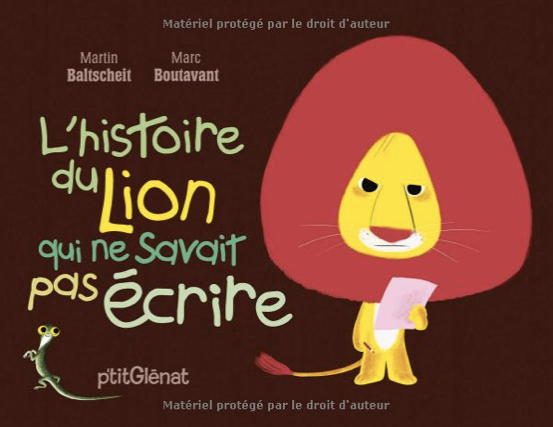 Contraintes retenues :- choix du thème de l’album- utiliser 3 fois le même albumObjectifs :-  Lire un album relatif au temps nécessaire pour apprendre (en particulier apprendre à écrire)-  Lire le même album à des moments différents de la scolarité pour mesurer le chemin    parcouru dans l’apprentissage de l’écriture (entre la GS et la fin du CP)-  Appréhender de manière de plus en plus explicite les enjeux sociaux de l’écritureFin GSMise en projet « Nous allons lire cet album. L’année prochaine au CP, vous le relirez avec la maitresse »Théâtraliser l’arrivée de l’album. Insister sur le fait que ce livre n’est pas un livre comme les autres.Exploitation de l’album Cf fiche de séquence détailléeTravailler la compréhension avant la lecture*Évoquer le monde de l’histoire / Apporter un élément de connaissance « factuel » relatif à l’histoire*Présenter les personnages principaux avec des illustrations ou des marottes*Présenter une illustration (plan-décor) pour soutenir l’imagination*Présenter le vocabulaire nécessaire à la compréhension dans une séance spécifique*Phase 1 : travailler la narration en groupe1. L’enseignant lit le tapuscrit de l’histoire.2.L’enseignant met en place un questionnement collectif et structuré sous la forme d’un dialogue comportant un nombre limité d’interventions de l’enseignant. (pédagogie de l’écoute - Pierre Péroz)Les trois types de questions sont posés aux élèves : questions de restitution, questions de compréhension et questions d’interprétation.*Phase 2 : Approfondir la compréhensionS’appuyer sur des illustrations pour travailler les états mentaux des personnages et les relations causalesVocabulaire : travailler à partir d’images à conserver dans une boite à motsRappel oral de l’épisode : raconter ce que l’on voit sur l’illustration*Phase 3 : Apprendre à gérer seul(e) le rappel complet de l’histoireLe projet d’écrivain* Affiche du projet d’écrivain  Organiser un échange autour d’une ou deux questions et réaliser une affiche des réponses   (prévoir 2 colonnes : une colonne pour les réponses en GS et une colonne à remplir en CP)   ¤ Qui a envie d’apprendre à écrire ?   ¤ Qu’aimerais-tu savoir écrire ? Pourquoi ?* Réaliser une valise de l’album qui partira au CP avec les élèves.    - Décorer la valise    - Contenu de la valise :  ¤ l’album  ¤ les marottes qui ont servi à jouer l’histoire  ¤ les cartes lexiques et les images utilisées  ¤ les affiches de travail  - sur les apprentissages 	            - sur le projet d’écrivain * Lire d’autres albums sur le même thème :Petit Hippo son stylo magique d’Alain Serge Dzotap. Les belles histoires des tout-petitsUne mise en réseau autour du personnage du Lion :L’histoire du Lion qui ne savait pas nager de Martin Baltscheit. Editions p’titGlénat.L’histoire du Lion qui ne savait pas compter de Martin Baltscheit. Editions p’titGlénat.Début CPMise en projet S’intéresser au contenu de la valise amenée par les élèvesRelire une histoire connue et faire la découverte de nouveaux personnagesMise en situation Lecture du texte sous la forme de lecture offerte par l’enseignantTravail de rappel et de compréhension engagé à partir de supports images laissés dans la valiseIdentification et production de motsPropositions d’exploitation* Lecture de l’album qui se trouve dans la valise* Utilisation des marottes pour verbaliser (nom et rôle de chaque personnage)* Utilisation des marottes pour jouer l’histoire* Les affiches de la valise  ¤ affiche sur les apprentissages à relire pour se remémorer ses progrès en GS* Affiche sur le projet d’écrivain   - relire l’affiche de réponse (colonne GS)   - compléter la colonne CP    - analyser ensemble les différences* Production d’un écrit en dictée à l’adulte → en lien avec les personnages « cachés » de l’histoire : les écureuils  ¤ décrire oralement les images puis les remettre dans l’ordre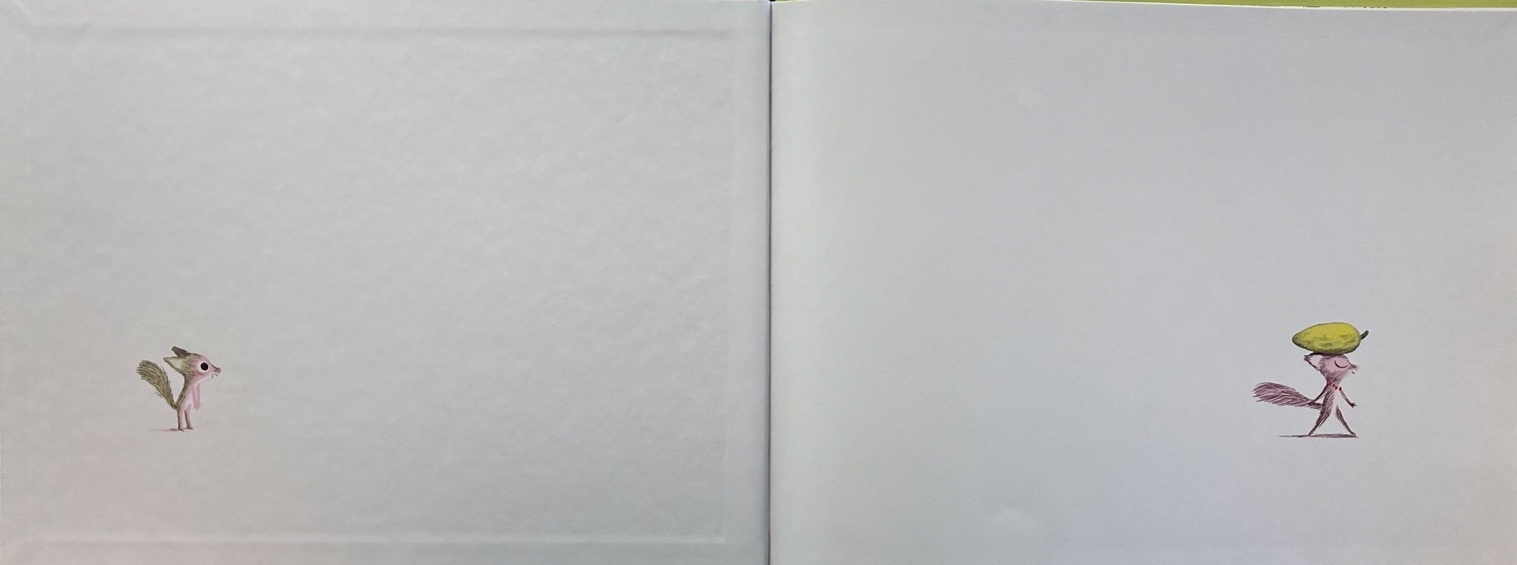 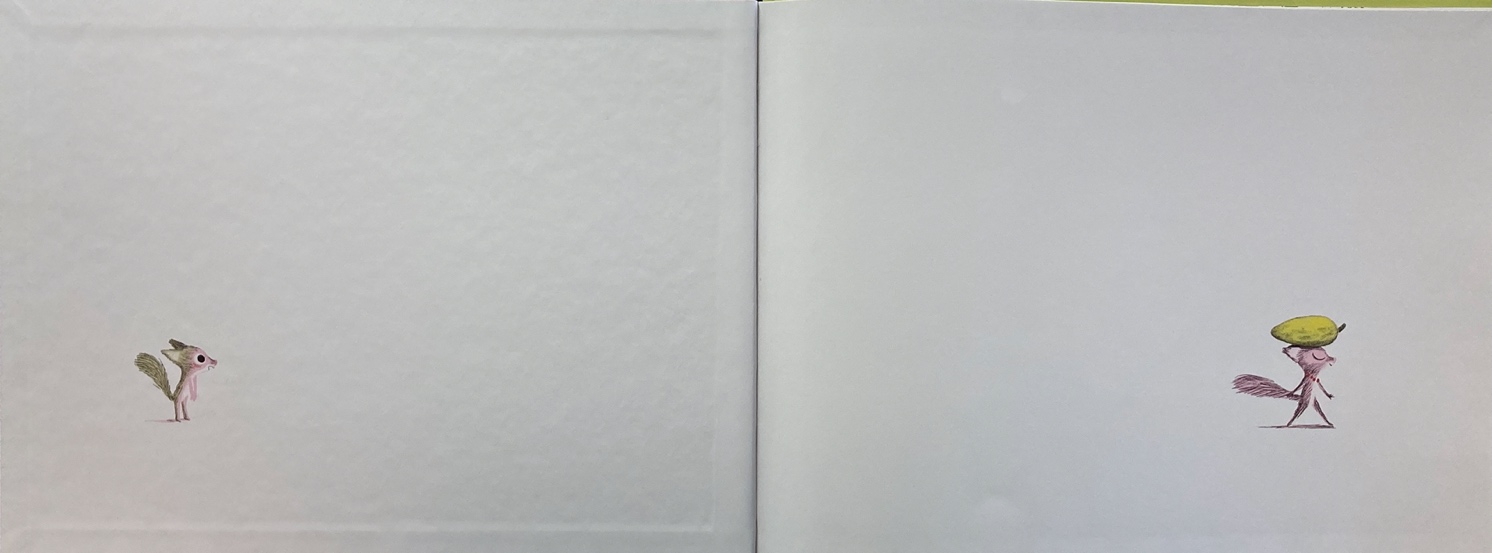 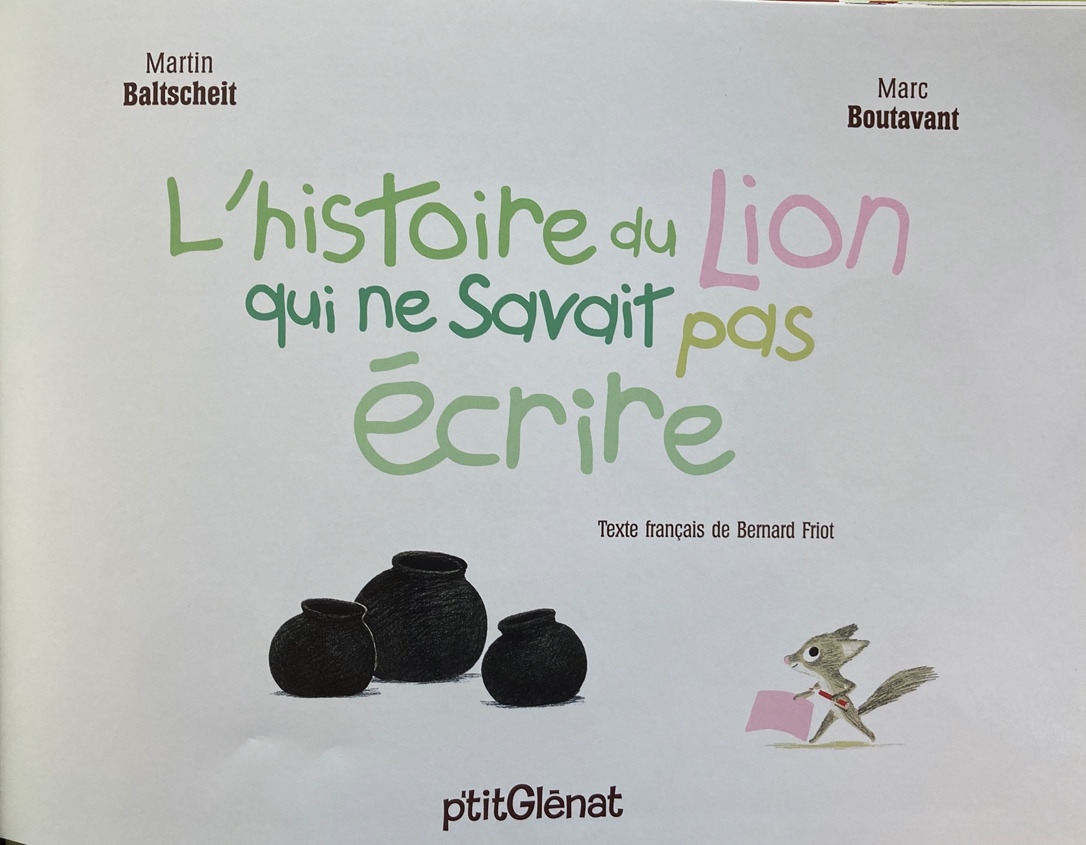 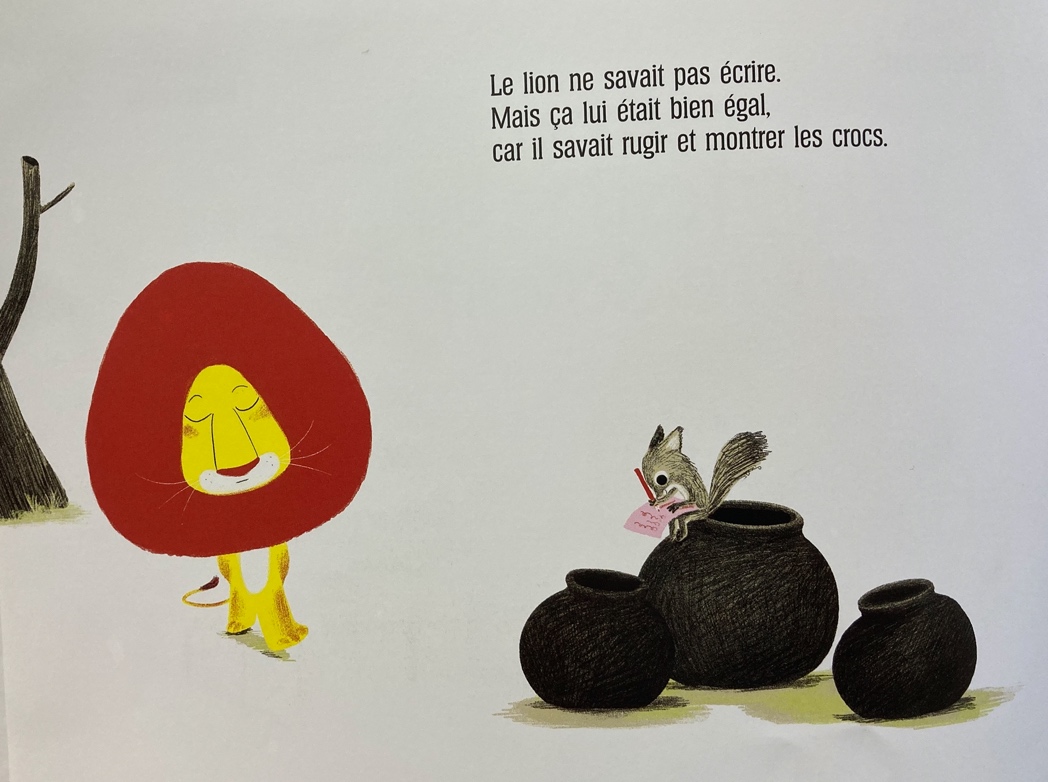 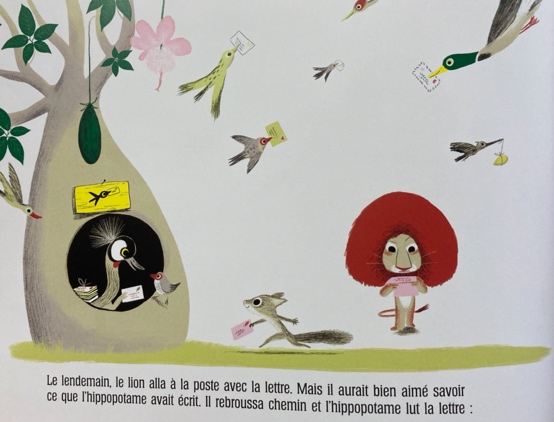 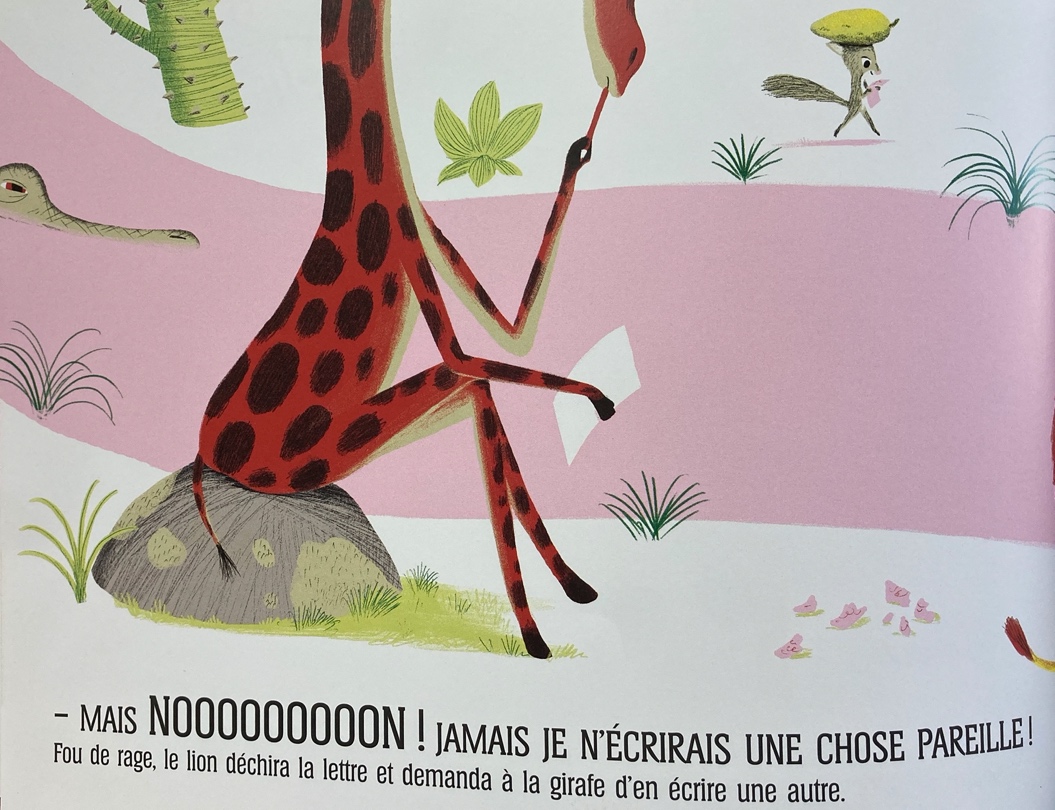 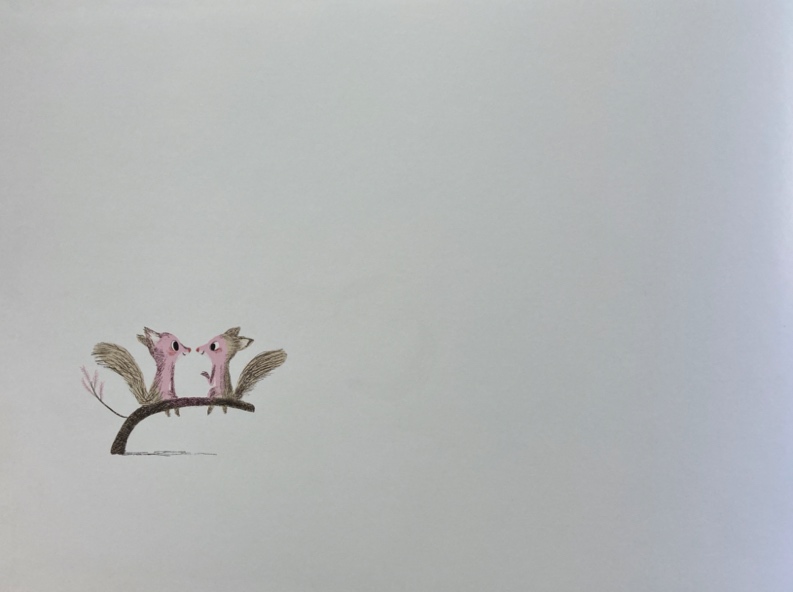   ¤ vérifier en utilisant l’album  ¤ écrire individuellement (dictée à l’adulte) la lettre de l’écureuil sur le modèle (compléter les mots manquants) :« Très chère amie, voulez-vous ………….. avec moi et ……………… ? Miam on va se régaler ! Bises l’écureuil* Arts plastiques : Décorer des enveloppes.Réaliser des cartes postales, des cartes de vœux, …Commencer la réalisation d’un ABCédaire* Découverte du monde :Visiter La Poste pour envoyer une lettre.Au cours du CPMise en projetRelire une histoire connue et s’intéresser à la 4ème couverture.«  Je suis maintenant capable d’écrire un nouvel épisode de l’histoire »Mise en situation Lecture du texte par les élèves.Travail de production écrite.Propositions d’exploitation* LectureUtiliser les différentes lettres écrites par les animaux pour réaliser des séances de lecture* Étude de la langueTravailler sur les synonymes de manger. Partir des quelques termes de l’album et trouver d’autres verbes : dévorer, brouter, croquer, grignoter, avaler, engloutir, goûter, …* Production d’écritsObserver l’image en 4ème de couverture : l’antilope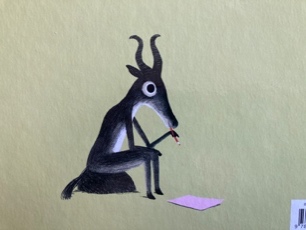 Écrire la lettre de l’antilope : « Très chère amie, … »* Langage oral : S’entrainer à jouer l’histoire pour la présenter à une autre classeDébattre sur l’apprentissage de l’écriture* Arts visuels :Décorer des enveloppes.Réaliser des cartes postales, des cartes de vœux, …Continuer la réalisation de l’ABCédaire* Lire d’autres albums sur le thème du livre et de l’écritureChère maitresse de Amy Husband. Editions [MIC_MAC]Chers Maman et Papa d’Emily Gravett. L’école des loisirs.Correspondances de Sandra Le Guen. Editions le grand jardin.